Постановление № 194  От «21» декабря    2015 года.с. Верх-УймонОб утверждении перечня муниципальных программВерх-Уймонское сельское поселениеВ рамках реализации ст. 179 Бюджетного кодекса РФ , в связи с переходом на программный бюджет с 01.01.2016г. на основании Федерального закона № 131-ФЗ «Об общих принципах организации местного самоуправления в Российской Федерации» от 06.10.2003 г., Устава Верх-Уймонского сельского поселения, утвержденного решением сессии сельского Совета депутатов Верх-Уймонского сельского поселения 21.12.2007 г. № 16-1 ПОСТАНОВЛЯЮ:Утвердить муниципальную программу  Верх-Уймонского сельского поселения, приложение №1Утвердить ведомственную целевую программу Верх-Уймонского сельского поселения, приложение №1Настоящее  постановление вступает в законную силу с момента его подписания.Глава Верх-Уймонского сельского поселения:                           И.В.Кононова.Приложение № 1ПЕРЕЧЕНЬМуниципальных программ МО «Верх-Уймонское сельское поселение»СЕЛЬСКАЯ АДМИНИСТРАЦИЯ ВЕРХ-УЙМОНСКОГО СЕЛЬСКОГО ПОСЕЛЕНИЯ УСТЬ-КОКСИНСКОГО РАЙОНА РЕСПУБЛИКИ АЛТАЙ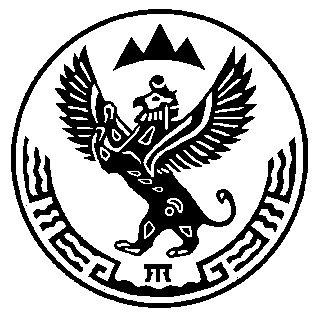 АЛТАЙ РЕСПУБЛИКАН «КОКСУУ—ООЗЫ АЙМАГЫНДА»УСТИГИ ОЙМОНДОГЫ JУРТ JЕЕЗЕНИН JУРТ АДМИНИСТРАЦИЯЗЫ№ п/пНаименование муниципальной программы, подпрограммы МО «Верх-Уймонское сельское поселение»Администратор муниципальной программы Основные направления реализации муниципальной программы МО «Верх-Уймонское сельское поселение»1       Муниципальная программа Развитие территории МО «Верх-Уймонское сельское поселение» на 2015-2018 годы       Муниципальная программа Развитие территории МО «Верх-Уймонское сельское поселение» на 2015-2018 годы       Муниципальная программа Развитие территории МО «Верх-Уймонское сельское поселение» на 2015-2018 годыВедомственные целевые программыВедомственные целевые программыВедомственные целевые программыВедомственные целевые программы1.Развитие экономического потенциала и обеспечение сбалансированности бюджетаАдминистрация МО «Верх-Уймонское сельское поселение»Повышение эффективности управления муниципальными финансами.Повышение эффективности управления муниципальной собственностью2.Развитие систем жизнеобеспеченияАдминистрация МО «Верх-Уймонское сельское поселение»2.1 Повышение уровня благоустройства территории.3.Развитие социальной сферыАдминистрация МО «Верх-Уймонское сельское поселение»3.1 Развитие культуры и спорта